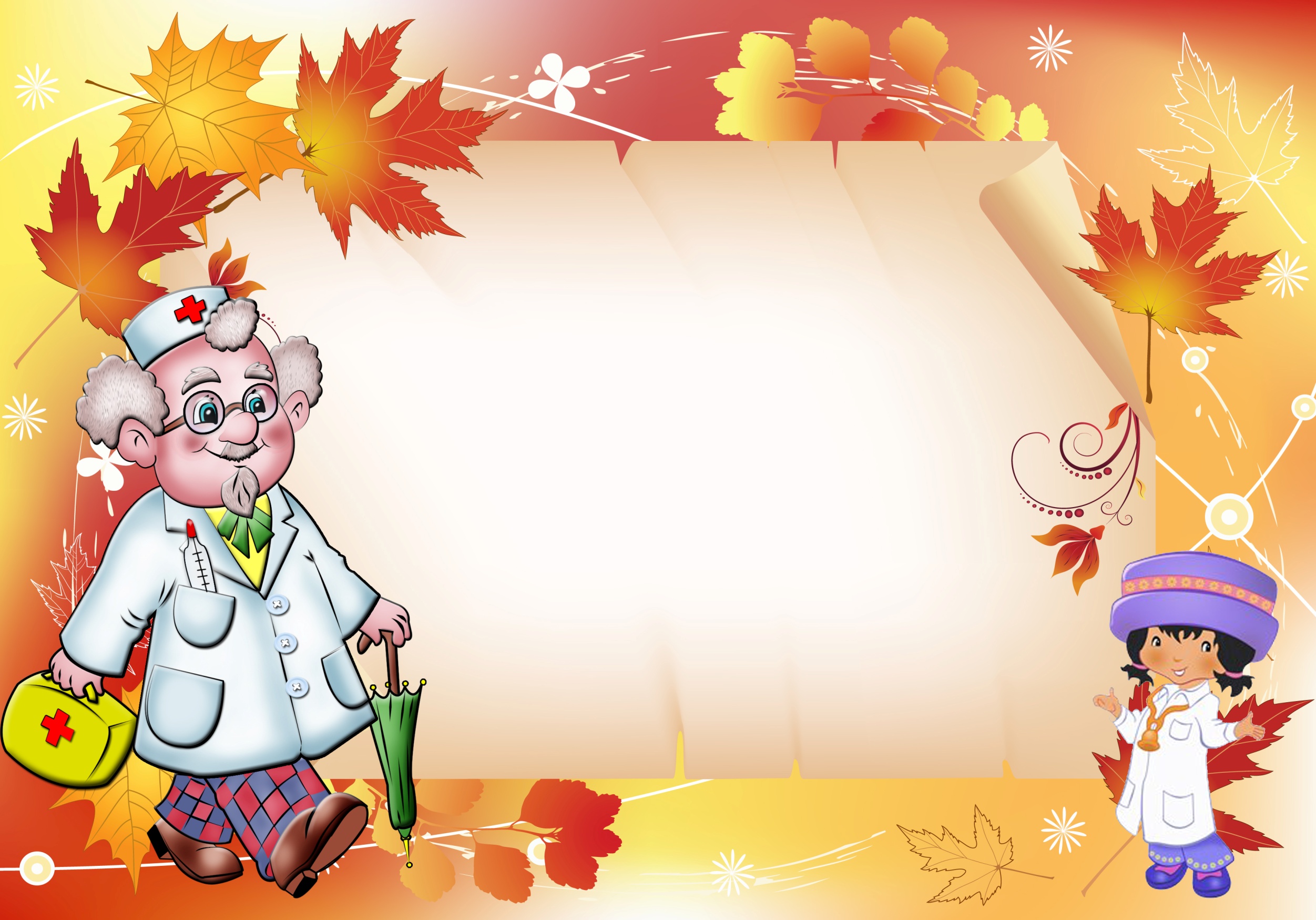 Конспект физкультурного развлечения  для детей старшего возраста"Веселые соревнования     с доктором Айболитом"                                                                             Составила и провела: воспитатель                                                                             физической культуры I категории                                                                                                   – Зобова Е.Ю.Цели: укрепление здоровья детей дошкольного возраста посредством упражнений и игр аттракционов, эстафет с использованием нестандартного физкультурного пособия; формировать представления детей о том, что только закаливание и спорт делают человека сильным, здоровым и бодрым. Задачи: Закрепить умения и навыки, приобретенные на физкультурных занятиях. Развивать силу, ловкость, выносливость, координацию в упражнениях, бега, прыжках, метании. Воспитывать интерес к физическим упражнениям и подвижным играм, здоровому образу жизни. Ярко украшенный флагами, ленточками, шарами спортивный зал встречает гостей.Под звуки марша все участники эстафеты выстраиваются перед зрителями и болельщиками (дети подготовительной и старших групп). У каждой команды на груди эмблема, где указано название команды. Ведущий: Внимание! Внимание! Начинаем праздник здоровья, приглашаю всех мальчишек и девчонок отправиться вместе на веселые соревнования, предлагаю взять с собой быстроту, смелость, находчивость, смекалку. Ребенок 1:  Чтобы сильным, ловким быть,                          Нужно с солнышком дружить,                          Утром раньше всех вставать                          И зарядку выполнять.Ребенок 2:  Все мы любим физкультуру, 
                        Любим бегать и скакать.
                        Умываться тоже любим,
                        Любим песни петь, играть.Ведущий:   Сияет солнышко с утра,
                        И мы готовимся заранее.
                        Ребята, начинать пора
                        Спортивные соревнования.Вбегает доктор Айболит.Айболит: Подождите, подождите!
                      Ох, дети! Я еле-еле успел на ваш праздник
                      По полям, по лесам, по лугам я бежал
                      И два только слова шептал:
                      Детский сад, детский сад, детский сад!
                      И вот я здесь!
                      У вас ангина?Дети: НетАйболит: Скарлатина?Дети: Нет.Айболит: Холерина?Дети: НетАйболит: Аппендицит?Дети: НетАйболит: Малярия и бронхит?Дети: Нет, нет, нет!Айболит: Ох, какие вы здоровые дети! Вы только посмотрите! (Подходит и осматривает детей)Айболит: Все веселые, нет болезней никаких. В чем же ваш секрет!Ребенок:  Я открою всем секрет –
                    В мире нет рецепта лучше:
                    Будь со спортом не разлучен –
                    Проживешь тогда сто лет!
                    Вот, ребята, весь секрет.Ведущий: Приглашаем тебя, доктор Айболит, на наши соревнования. Посмотри, какие у нас смелые, сильные и ловкие ребята.Айболит: Попрошу ребят всех встать
                      И команды выполнять:     Все дышите, не дышите.
                                                                            Все в порядке – отдохните.
                                                                            Вместе руки поднимите.
                                                                            Превосходно! Отпустите!
                                                                            Наклонитесь, разогнитесь
                                                                            Встаньте прямо, улыбнитесь.Все дети и зрители выполняют движения в соответствии с текстом (дыхательная гимнастика), а доктор Айболит ходит, осматривает детей (трогает бицепсы, слушает дыхание).Айболит:  Да, осмотром я доволен,
                      Из ребят никто не болен,
                      Каждый весел и здоров,
                      Не зовите докторов.На площадку выходит хныкающая обезьянка Анфиса с шарфиком вокруг горла и с большим градусником под мышкой.Айболит: Ну что же с тобой делать, лечиться не хочешь, таблетки надоели, микстура – горькая. Посмотри на себя, разве можно приходить на детский праздник с температурой? (Вытаскивает у нее градусник и покачивает головой). Посмотри на этих детей, вот они точно не будут болеть. Ребята, а вы знаете, что необходимо делать, чтобы быть здоровыми и бодрыми? Дети рассказывают про здоровый образ жизни (утренняя зарядка, закаливание и т.д.)Анфиса: Надоела мне ваша зарядка, одно и то же каждый день – “Сели – встали – ножкой топ, ручкой хлоп” (кривляется).Ведущий: А вот и нет. Наши ребята делают зарядку с необычными, можно сказать волшебными предметами.Анфиса: С необычными? С бананами что ли?Ведущий: У тебя одни бананы на уме, снимай свой шарф и вытаскивай градусник, а мы с нашими ребятами покажет тебе такую зарядку, от которой у тебя температура упадет, и настроение поднимется.Под музыку выполняется комплекс ОРУ “Акробатика для зверят”.Обезьянка Анфиса за ними повторяет.КОМПЛЕКС УПРАЖНЕНИЙ:1. “Идем в зоопарк”. Перекатывающий шаг с пятки на носок, руки согнуты в локтях.
2. “Медведь чешет спинку об дерево”. Поднимание плеч попеременно правое и левое, затем одновременно.
3. “Обезьянка срывает бананы с ветки”. Поднимание на носки, руки вверх попеременно.
4. “Ёжик проверяет свои запасы”. Вращение кистями рук, руки в стороны. 
5. “Летят дикие лебеди, машут крыльями”. Наклоны вперед, руки в стороны.
6. “Важно шагает по болоту цапля”. Дорожка шагов: ставить ногу на носок, руки в сторону – 4 шага вперед и 4 назад.
7. “На полянке встретили зайчика”. Прыжки на двух ногах.
8. “Побежали его догонять”. Бег по кругу.
9. “Проводили зверей в зоопарк”. Ходьба обычная. Построение.Анфиса: Ой, как здорово! Мне они очень понравились.Айболит: Ну, раз моя пациентка здорова, может возьмете ее на свой праздник?Ведущий: Конечно, у нас по пути много интересных эстафет, аттракционов, которые вам предстоит преодолеть. И этим показать всем, что солнце, воздух и вода - наши лучшие друзья, заниматься спортом, закаляться нужно не только летом, но и зимой и осенью, весной. Тогда все будут здоровы, бодры и веселы как мы.Ведущий: Командам приготовится к приветствию! Ведущий представляет судей. Представление команд. Каждая команда хором выкрикивает свой девиз.Ведущий:  Вот и встретились наши команды. Пожелаем им больших успехов в предстоящих соревнованиях. Болельщики приветствуют команды (аплодисменты).Ведущий: Чтобы команда победила, ее участники должны быть очень дружными, уметь выполнять упражнения вместе и сообща. В эстафетах участвуют по 8 детей.«ВЕСЕЛАЯ ПАРА».  Дети держатся за руки. Первый ребенок должен пробежать по скамейке (второй держит его за руку). Дальше вместе бегут змейкой через препятствия, огибая их, и возвращаются обратно также змейкой до скамейки, дальше второй ребенок бежит по скамейке (первый держит его за руку). Эстафета передается следующей паре.“МУРАВЬИ”.   Рядом с каждой командой лежат гимнастические палки в соответствии с количеством детей. По сигналу дети начинают строить муравейник: стоящие первыми, берут одну палку, бегут по кочкам опираясь на палку (на полу разложены резиновые кольца) до ориентира-обруча и, положив в него свою палку, обычным бегом возвращаются к своим командам и передают эстафету следующему участнику. Гимнастические палки нужно выложить в форме колодца. “ПОЛОСА ПРЕПЯТСТВИЙ”Прыжки через препятствия Ползание по скамейке на животе, подтягиваясь руками. Подлезание под дугу (пролезание в обруч). Ведущий:  Загадаю вам загадку:
                      На пол бросишь ты его – 
                      Он подпрыгнет высоко,
                      Скучно не бывает с ним
                      Мы играть в него хотим.«САМЫЙ ЛОВКИЙ».  1 часть -  Участники поочередно бегут до колец, в которых лежат мячи, берут мяч и бегут до обруча, встают в обруч и подбрасывают мяч 3 раза перед собой с хлопком. Выполнив задание, возвращаются бегом к команде. Мяч остается в руках. Побеждает команда, которая быстрее и правильнее соберет все мячи.2 часть – участники поочередно бегут до обруча, встают в него и 3 раза отбивают мяч от пола, выполнив задание, бегут до колец, кидают мяч в корзину и бегом возвращаются к команде. Побеждает команда, которая быстрее и правильнее все сделает.Айболит: Да, я увидел, вы действительно здорово справились со всеми заданиями нашего путешествия, вы настолько стали сильными и ловкими, что, наверное, сможете мне помочь спасти одну маленькую зверушку?Ведущий: Какую еще зверушку?Айболит: Заносите пациентов!Анфиса вносит в зал трёх больших мягких набивных змей-удавов.Айболит: Дети, вам задание: доставить этих пациентов до моего медпункта.“ПЕРЕВОЗКА ЗМЕИ”. Дети, стоя друг за другом в колонне, берут боком змею и поднимают её через голову, опускают на пол, перешагивают и т.д. до конца площадки, возвращаются бегом назад, змея над головой.Айболит: Вот это скорость! Ну, молодцы, все умело справились. Можно мне вас опять попросить о помощи?Ведущий: Доктор, вы опять сюда какое-нибудь животное принесете? Айболит: Нет, но мне нужны помощники. Вы умеете обращаться с бинтам? Анфиса вам поможет. “ЗАМОТАЙ БИНТЫ” – развитие мелкой моторики. Дети встают вокруг обруча с лентами и берут по одной ленте, на конце ленты деревянная палочка. По команде Айболита “Марш!” – дети начинают быстро накручивать на палочки цветные ленты. Чья команда быстрее смотает все ленточки, та и победила.Ведущий:  Праздник весёлый удался на славу!
                       Думаю, всем он пришелся по нраву.Анфиса: Спасибо за праздник и веселье. Физкультура теперь будет моим любимым занятием. Я вам тоже хочу сделать сюрприз. Ведущий предлагает судьям подвести итоги, назвать победителей.Подводится окончательный итог всей встречи. Жюри подсчитывает баллы.Анфиса входит с девочками из подготовительной группы, одетых в яркие  костюмы и все дети исполняют спортивный танец, в руках у девочек султанчики.Айболит:  Очень рад я:
                       Из ребят никто не болен,
                       Каждый весел и здоров
                       К награждению готов!Все команды строятся для объявления результатов.Награждение команд (награждает один из членов жюри и Доктор Айболит).Грамоты: I место, II место, III местоМедали:  Самый сильный, самый ловкий (награждается мальчик из каждой команды)                     Самая быстрая, самая ловкая (награждается девочка из каждой команды) Ведущий: Всем известно, всем понятно,
                     Что здоровым быть приятно.
                     Только надо знать, как здоровым стать.
                     С кем, ребята, вы дружны,
                     Знать об этом вы должны.Дети (хором):  Солнце, воздух, спорт, вода –
                                 Наши лучшие друзья.
                                 Физкульт-ура, физкульт-ура!ДЕВИЗЫ: «Пингвины»Мы пингвины просто класс, победи, попробуй нас!*******«Комета»Летим вперед и побеждаем!Всем отстающим помогаем!*******«Апельсин»Мы как дольки апельсина.Мы дружны и неделимы*******«Верные друзья»Мы команда хоть куда!В спорте все мы мастера.Будем бегать, мяч гонять, За победу воевать.*******«Капитошка»Капитошка у руля,Не сдается никогда!*******«Дружба»Девиз наш: Дружба и успех!Мы победим сегодня всех!*******«Искрята»Мы веселые ребята, потому что мы – «Искрята»*******«Дельфины»Дельфин всегда плывет вперед и никогда не отстает.*******«Слоны»Слоны всех сильнее!Слоны всех мощнее!Слоны все препятствия преодолеют!*******«Динамит»Мы спортсмены классныеМы – взрывоопасныеКто сегодня победит?Ну конечно, «Динамит»!****************************************Ни шагу назад!Ни шагу на месте!А только вперед!И только все вместе!*******Наш девиз: Не унывать!Все пройти и все узнать!*******Нам смелым и сильным, и ловкимСо спортом всегда по пути!НАГРАЖДАЕТСЯКоманда « СОЛНЫШКО»подготовительной группы № 4занявшая  _______  местов спортивных играх – эстафетах Заведующая ГОУ детский сад общеразвивающего вида № 817 ____________  Авдеева Н.Н.Воспитатель физической культуры  ___________  Зобова Е.Ю.НАГРАЖДАЕТСЯКоманда « ДЕЛЬФИНЫ»старшей группы № 1занявшая  _______  местов спортивных играх – эстафетах Заведующая ГОУ детский сад общеразвивающего вида № 817 ____________  Авдеева Н.Н.Воспитатель физической культуры  ___________  Зобова Е.Ю.НАГРАЖДАЕТСЯКоманда « КАПИТОШКИ»старшей группы № 2занявшая  _______  местов спортивных играх – эстафетах Заведующая ГОУ детский сад общеразвивающего вида № 817 ____________  Авдеева Н.Н.Воспитатель физической культуры  ___________  Зобова Е.Ю.Протокол судействаНазваниекоманды1 эстафета«Веселая пара»3 эстафета«Полоса препятствий»2 эстафета «Муравьи»4 эстафета«Самый ловкий»4 эстафета«Самый ловкий»5 эстафета«Перевозка змеи»6 эстафета«Замотай бинты»Итого          баллов:МестоНазваниекоманды1 эстафета«Веселая пара»3 эстафета«Полоса препятствий»2 эстафета «Муравьи»1 часть2 часть5 эстафета«Перевозка змеи»6 эстафета«Замотай бинты»Итого          баллов:МестоКоманда «Солнышко»подготовительной группы № 4Команда «Дельфины»старшей группы № 1Команда «Капитошки»старшей группы № 2